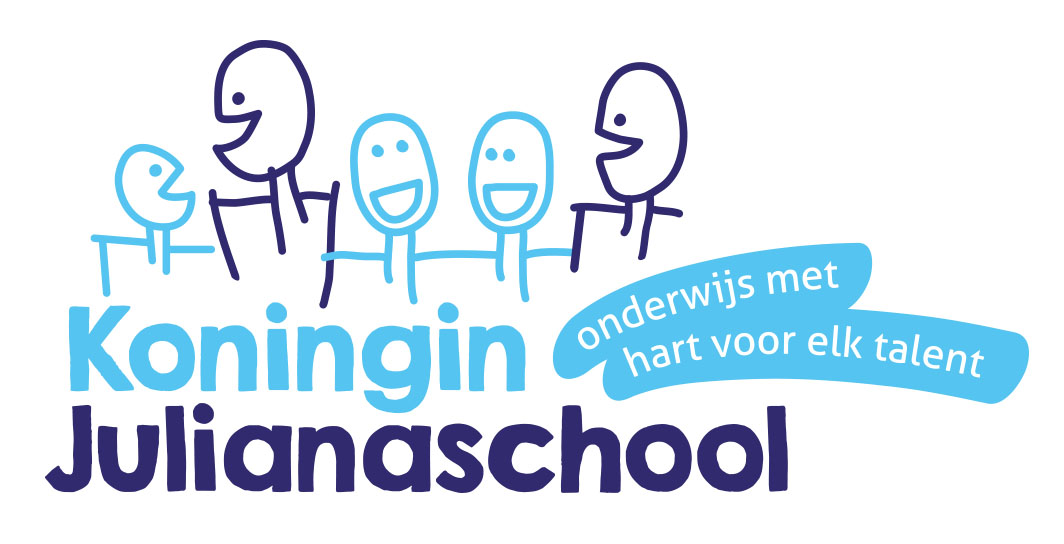 Agenda M.R vergadering KJSDatum:      26-09-2019Tijd:          19:30 uur – 21:30 uurPlaats:       PersoneelskamerVoorzitter: SabineNotulant:   MaaikeDeel met directie (Godelieve)Opening.  
Welkom Esther! KennismakingZijn er vragen voor de rondvraag? Sabine19:30– 19:40Notulen bespreken Welke acties en besluiten mogen eraf? Sabine19:40– 19:50Schoolse zaken
*Mededelingen school
*Huishoudelijk regelementGodelieve19:50– 20:30Deel zonder (Godelieve)Ingekomen post/mailSabine20:30 – 20:40Contact GMR            * Verslag GMR 17-06-2019
           * Verslag gezamenlijk overleg GMR – MR 17-06-2019           * Inventarisatie opleidingswensen MR-ledenFemke20:40- 20:50       6.   Bespreekpunten – lijst cursusSabine20:50- 21:10       7. Welke punten in de nieuwsbrief?Sabine21:10- 21:20 8.   Rondvraag                                 nieuwe datum ma 04-10-2019Sabine21:20 - 21:30